OKUL DENEYİMİ(Süleyman Demirel Üniversitesi, Eğitim Fakültesi, 2020-2021 Akademik Güz Yarıyılı)AMAÇ, KAPSAM, İŞLEYİŞ ve DEĞERLENDİRMEAmaçOkul Deneyimi dersi, okullarda yapılacak uygulama çalışmalarının ilk basamağını oluşturan, öğretmen adaylarının, bir uygulama öğretmeni nezaretinde uygulama yapacağı okulu, öğrencileri, programı ve öğretmenleri genel olarak tanımasını sağlamak için sunulan gözlem ve görüşlere dayalı bir derstir. Bu ders ile öğretmen adaylarının belli bir düzeyde, okulu, öğrencileri ve öğretmenlik mesleğini çeşitli yönlerden tanımaları, bu alandaki kişi ve etkinlikleri gözlemleyerek daha sonraki uygulamalar için bir zemin oluşturmaları amaçlanmaktadır. Ancak 2019-2020 eğitim-öğretim yılı bahar yarıyılı itibariyle görülmeye başlanan ve devam etmekte olan Covid-19 Pandemisi nedeniyle 2020-2021 Eğitim-Öğretim yılı Güz yarıyılı için revize edilen Okul Deneyimi dersi, asenkron uzaktan eğitimle kapsamda belirtilen etkinlikleri içerecek şekilde yürütülecektir.KapsamOkul Deneyimi (1-4) bir yarıyıl süresince her hafta bir saati fakültede seminer, dört saati de uygulama okullarında gerçekleştirilecek olan bir derstir. 2020-2021 eğitim-öğretim yılı güz yarıyılında yürütülecek olan Okul Deneyimi dersi; Milli Eğitim Bakanlığı’nın 2023 Eğitim Vizyonu Metninin incelenmesi, Milli Eğitim Temel Kanunu’nun ilk 17 maddesinin incelenmesi, Öğretmenlik Mesleği Genel Yeterlikleri Kılavuzunun incelenmesi, Öğretmen adayının alanına ilişkin Öğretmen Özel Alan Yeterlikleri Kılavuzunun incelenmesi, Okul Temelli Mesleki Gelişim kavramının incelenmesi, Sınıfında yabancı öğrenci bulunan öğretmenler için el kitabının incelenmesi, Okul Brifing Dosyası örneğinin incelenmesi, Öğretim programının incelenmesi, EBA TV’de ilgili alana özgü ders videolarının izlenmesi ve her bir etkinliğe ilişkin yansıtıcı rapor hazırlanması şeklindeki etkinlikleri kapsamaktadır.İşleyişOkul Deneyimi etkinliklerinin amacına uygun bir biçimde gerçekleştirilmesi için aşağıdaki planlamaya uyulması önerilmektedir.Uygulama öğretim elemanı, dersin uzaktan eğitim yoluyla nasıl işleneceğine ilişkin açıklamasını Microsoft Teams Sistemi üzerinden öğretmen adaylarına yapabilir. Sistemde ekip oluşturarak öğretmen adaylarıyla online toplantı yapabilir. Bu açıklama; etkinliklere ilişkin yönerge, öğretmen adayları tarafından hazırlanacak raporlarda dikkat edilmesi gereken hususlar, raporların öğretim elemanına gönderilme takvimi ve yolu ile ara sınav ve dönem sonu sınavlarının nasıl yapılacağına ilişkin bilgileri içermelidir.Öğretmen adayı, her etkinlikle ilgili yönergelere uygun biçimde bir etkinlik-değerlendirme raporu (EK-1) yazarak uygulama öğretim elemanına elektronik ortamda sunar.Uygulama öğretmeni, her hafta öğretmen adayı tarafından hazırlanan raporları inceleyerek geri dönüt verir.DeğerlendirmeUygulama öğretim elemanları, her bir etkinlik için öğretmen adayı tarafından hazırlanan raporları EK- 2’deki değerlendirme formunu kullanarak puanlar ve ara sınav ve yarıyıl sonu sınav notlarını verir.EtkinliklerCovid-19 Pandemisi nedeniyle 2020-2021 eğitim öğretim yılı güz yarıyılında yer alan Okul Deneyimi dersinin kapsamında yer alması önerilen etkinlikler şunlardır:Dönem Planı2023 Eğitim VizyonuMilli Eğitim Temel KanunuÖğretmenlik Mesleği Genel YeterlilikleriÖğretmen Özel Alan YeterlilikleriOkul Temelli Mesleki GelişimKapsayıcı EğitimÖğretim ProgramıDers Gözlemleme (EBA TV veya Uygulama Öğretmeni Uzaktan Eğitim Sistemi)Ders Gözlemleme (EBA TV veya Uygulama Öğretmeni Uzaktan Eğitim Sistemi)Ders Gözlemleme EBA TV veya Uygulama Öğretmeni Uzaktan Eğitim Sistemi)Ders Gözlemleme EBA TV veya Uygulama Öğretmeni Uzaktan Eğitim Sistemi)Ders Gözlemleme EBA TV veya Uygulama Öğretmeni Uzaktan Eğitim Sistemi)Okul Deneyimi Etkinliklerinin DeğerlendirilmesiEtkinlik Açıklamaları ETKİNLİK 1- Dersin işleyişine ilişkin dönem planı yapılması. ETKİNLİK 2- Milli Eğitim Bakanlığı’nın 2023 Eğitim Vizyonu Metnini inceleyerek alanınıza ilişkin hedefleri raporlaştırınız. Kaynak: http://2023vizyonu.meb.gov.tr/doc/2023_EGITIM_VIZYONU.pdfETKİNLİK 3- Milli Eğitim Temel Kanunu’nun ilk 17 maddesini ve alanınız ile ilgili maddelerini inceleyerek raporlayınız. Kaynak: https://oygm.meb.gov.tr/meb_iys_dosyalar/2017_11/08144011_KANUN.pdf ETKİNLİK 4- Öğretmenlik Mesleği Genel Yeterlikleri Kılavuzunu inceleyip lisans eğitiminizin size kazandırdığı yeterlikleri tartışınız. Kaynak: http://oygm.meb.gov.tr/meb_iys_dosyalar/2017_12/11115355_YYRETMENLYK_MESLEYY_GENEL_YE TERLYKLERY.pdfETKİNLİK 5- Alanınıza ilişkin Öğretmen Özel Alan Yeterlikleri Kılavuzunu inceleyerek kendinizi yetkin hissettiğiniz ve kendinizde geliştirmeye gereksinim duyduğunuz yeterlikleri belirleyerek tartışınız. Kaynak: https://oygm.meb.gov.tr/www/ilkogretim-ozel-alan-yeterlikleri/icerik/257   Kaynak: https://oygm.meb.gov.tr/www/ortaogretim-ozel-alan-yeterlikleri/icerik/258  ETKİNLİK 6- Okul Temelli Mesleki Gelişim kavramını inceleyerek sürecin işleyişi ve paydaşlara katkısına yönelik görüşlerinizi tartışınız. Kaynak: https://oygm.meb.gov.tr/www/okul-temelli-mesleki-gelisim/icerik/65  ETKİNLİK 7- Sınıfında yabancı öğrenci bulunan öğretmenler için el kitabını inceleyerek kapsayıcı eğitim kavramını tartışınız. Kaynak: https://oygm.meb.gov.tr/meb_iys_dosyalar/2019_10/04145100_sinifinda_yabanci_ogrenci_bulunan _ogretmenler_icin_el_kitabi.pdf  ETKİNLİK 8- Alanınıza ilişkin Öğretim Programını inceleyerek programın amacı ve felsefesine ilişkin görüşlerinizi raporlaştırınız. Kaynak: http://mufredat.meb.gov.tr/Programlar.aspx  ETKİNLİK 9- EBA TV’de veya Uygulama Öğretmeni Uzaktan Eğitim Sisteminde alanınıza ilişkin bir ders videosunu izleyerek gözlemlerinizi raporlaştırınız. Raporunuzda gözlemi yapılan dersin konusu, sınıf düzeyi, hedeflenen kazanımlar, kullanılan öğretim yöntem ve teknikler, yararlanılan etkinlikler ve materyaller ile beden dilinin kullanımına ilişkin hususlara dikkat ediniz. Kaynak: http://www.eba.gov.tr/#/anasayfa  ETKİNLİK 10- EBA TV’de veya Uygulama Öğretmeni Uzaktan Eğitim Sisteminde alanınıza ilişkin bir ders videosunu izleyerek gözlemlerinizi raporlaştırınız. Raporunuzda gözlemi yapılan dersin konusu, sınıf düzeyi, hedeflenen kazanımlar, kullanılan öğretim yöntem ve teknikler, yararlanılan etkinlikler ve materyaller ile beden dilinin kullanımına ilişkin hususlara dikkat ediniz. Kaynak: http://www.eba.gov.tr/#/anasayfa  ETKİNLİK 11- EBA TV’de veya Uygulama Öğretmeni Uzaktan Eğitim Sisteminde alanınıza ilişkin bir ders videosunu izleyerek gözlemlerinizi raporlaştırınız. Raporunuzda gözlemi yapılan dersin konusu, sınıf düzeyi, hedeflenen kazanımlar, kullanılan öğretim yöntem ve teknikler, yararlanılan etkinlikler ve materyaller ile beden dilinin kullanımına ilişkin hususlara dikkat ediniz. Kaynak: http://www.eba.gov.tr/#/anasayfa ETKİNLİK 12- EBA TV’de veya Uygulama Öğretmeni Uzaktan Eğitim Sisteminde alanınıza ilişkin bir ders videosunu izleyerek gözlemlerinizi raporlaştırınız. Raporunuzda gözlemi yapılan dersin konusu, sınıf düzeyi, hedeflenen kazanımlar, kullanılan öğretim yöntem ve teknikler, yararlanılan etkinlikler ve materyaller ile beden dilinin kullanımına ilişkin hususlara dikkat ediniz. Kaynak: http://www.eba.gov.tr/#/anasayfa  ETKİNLİK 13- EBA TV’de veya Uygulama Öğretmeni Uzaktan Eğitim Sisteminde alanınıza ilişkin bir ders videosunu izleyerek gözlemlerinizi raporlaştırınız. Raporunuzda gözlemi yapılan dersin konusu, sınıf düzeyi, hedeflenen kazanımlar, kullanılan öğretim yöntem ve teknikler, yararlanılan etkinlikler ve materyaller ile beden dilinin kullanımına ilişkin hususlara dikkat ediniz. Kaynak: http://www.eba.gov.tr/#/anasayfa  ETKİNLİK 14- Okul Deneyimi dosyanızı baştan sona dikkatle inceleyiniz. Dosyanızın düzenli, her etkinliğe ilişkin notlarınızın tamam ve yerinde olmasını sağlayınız. Okul deneyimi etkinliklerini ve kendinizi değerlendirme amacıyla bir özet rapor yazarak dosyanıza koyunuz.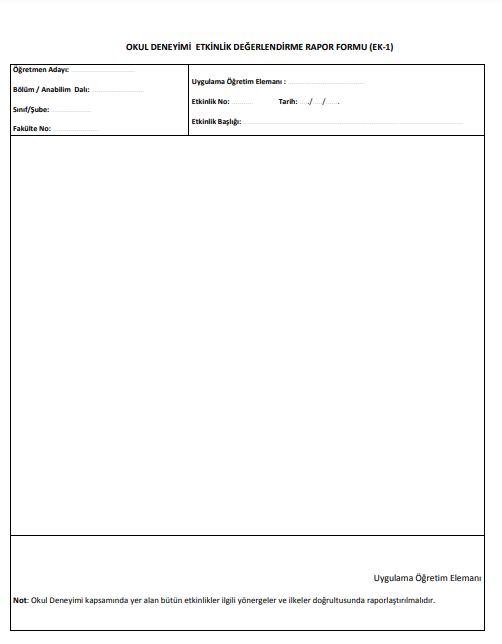 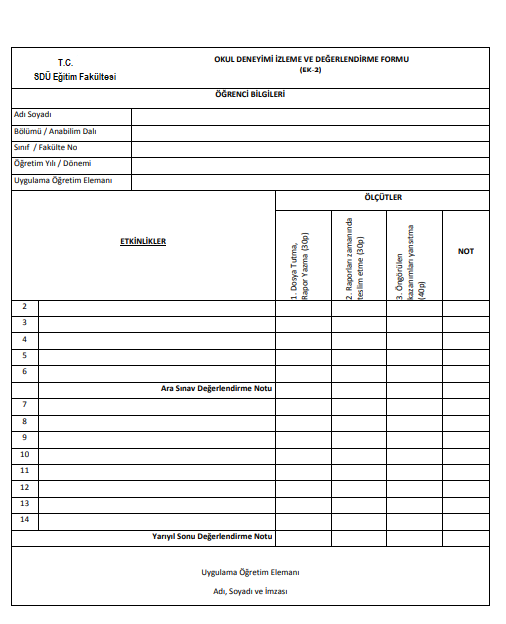 